Save-the-Date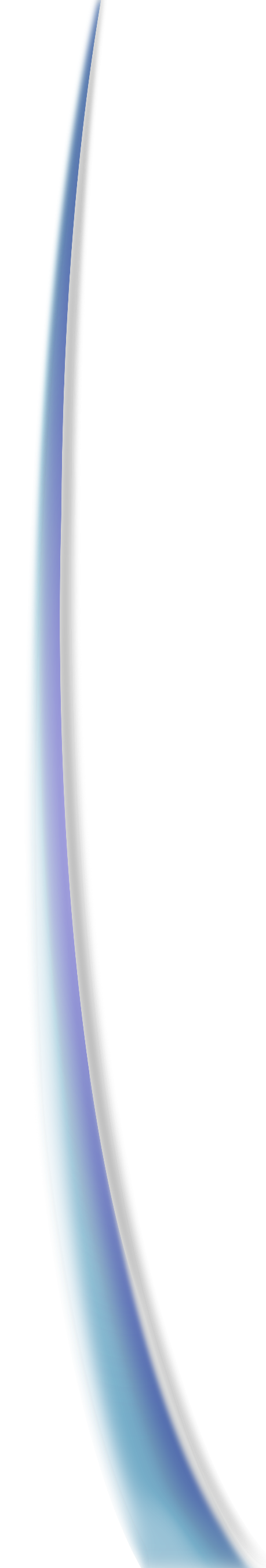 State, Local and Tribal Health Emergency Preparedness Partnership MeetingMay 6-7, 2019Meeting Registration:  MI-TRAIN, Course ID 1083455Registration deadline:  April 5, 2019Meeting Location:	Kent County Health Department			700 Fuller Ave NE, Grand Rapids, MI  49503Monday, May 6Registration:  8:00AMMeeting:  8:30AM – 4:30PMContinental breakfast and lunch providedTuesday, May 7Meeting:  8:00AM – 11:3OAMContinental breakfast and boxed lunch providedGreat Lakes Homeland Security Conference Opening Session:  1:00PMAvailable	Amway Grand PlazaLodging	187 Monroe Ave NW, Grand Rapids, MI  49503		Room rate:	$126 per night plus applicable taxes (May 5-6 only. Self-pay)		Parking:	$29 per day		Reservations: 	https://book.passkey.com/e/49874105Important information about lodging:For convenience only, a room block has been secured at the Amway Grand Plaza for the nights of Sunday, May 5 and Monday May 6.Lodging reservations and costs are the responsibility of the individual attendee and are an allowable use of PHEP funds. The room block will remain open through April 5, 2019, after which the rooms will be released and there will be no guarantee of availability or pricing  For questions regarding the Partnership Meeting, contact Tracey Belknap at BelknapT1@michigan.gov. 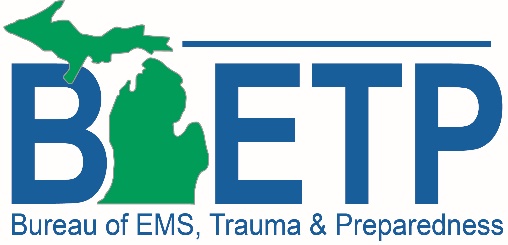 